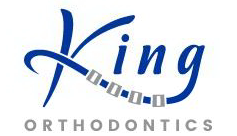                  Medical Dental History Form for Patients Under Age 18PatientDate______________________ Patient’s last name: __________________________ 	First name: __________________________ M.I. ____________Prefers to be called:__________________________ 	Hobbies, activities:____________________________________Birth date: __________________ 	    Sex Male  Female        Social Security #:_____________________________School:____________________ Grade:______________ Email Address(es):_________________________________Home Address: _________________________________________________________________________________Home phone (__________)________-_____________   Cell Phone (___________)__________-_________________Parent/GuardianCustodial Parent(s) name(s): __________________________________________________Patient lives with (check all that apply) Mother Father Stepmother Stepfather Grandparent(s) Other______________Father’s full name:_____________________________________  Title: Mr.  Dr. Other_______________________Occupation __________________________________ Email address: ________________________________________Address (if different) _________________________________________________________________________________Home Phone(if different)(______)_____-_______ Cell Phone (_____ )_______-__________Work Phone (______)______-______Mother’s full name:_____________________________________  Title: Mrs.Ms.  Dr. Other_________________Occupation __________________________________ Email address: ________________________________________Address (if different) _________________________________________________________________________________Home Phone(if different)(_______)_____-_______ Cell Phone (______)_______-__________Work Phone (_____)______-______DentistPatient’s Dentist _________________________________________________ Last Seen: _____________________________Other dentists/dental specialists now being seen: ____________________________________ Reason: __________________General InformationWhat concerns you about your child’s teeth? ________________________________________________________________What concerns your child about his/her teeth? ______________________________________________________________How does your child feel about orthodontic treatment? _______________________________________________________Who suggested that your child might need orthodontic treatment?______________________________________________General information (continued) Why did you select our office? _____________________________________________________________________________Describe any previous orthodontic treatment of consultations____________________________________________________Sibling name ______________________ Age________ Had orthodontic treatment? Yes No  If yes, where_____________Sibling name ______________________ Age________ Had orthodontic treatment? YesNo  If yes, where______________Sibling name ______________________ Age________ Had orthodontic treatment? Yes No  If yes, where_____________Financial ResponsibilityWho is financially responsible for this account? _______________________________________________________________Address (if different than page 1)_____________________________________________________________________________Phone (_______)_______-________Email Address____________________Social Security #____________________________Employer_________________________ Who may we release financial information to?_______________________________Who will be responsible for bringing the patient to orthodontic appointments? ______________________________________Dental InsurancePrimary Policy Holder’s Full Name____________________________________________ Birth Date______________________Social Security #_____________________________ Relationship to patient_________________________________________Address (if different than page 1)_____________________________________________________________________________Employer_____________________________ Employer Address__________________________________________________Insurance Company____________________________ Group #________________________ ID#________________________Does this policy have orthodontic benefits? Yes No Don’t Know Secondary Policy Holder’s Full Name____________________________________________ Birth Date____________________Social Security #_____________________________ Relationship to patient_________________________________________Address (if different than page 1)_____________________________________________________________________________Employer_____________________________ Employer Address__________________________________________________Insurance Company____________________________ Group #________________________ ID#________________________Does this policy have orthodontic benefits? Yes No Don’t Know PhysicianPatient’s Physician____________________________ City, State______________________ Last Seen___________________Reason Last Seen___________________ Next Appointment_________________Most Recent Physical Exam_____________Other Physicians/Health Care Providers being seen now_______________________________________________________Your answers are for office records only, and are confidential.  A thorough medical history is essential to a complete orthodontic evaluation. For the following questions, please mark yes, no, or don’t know/understand (dk/u).Medical History Now or in the past, has your child had:                                                  Has your child had allergies or reactions to any of the following?Yes   No   DK/U            Birth defects or hereditary problems?            Any injuries to face, head, neck?            Arthritis or joint problems?            Cancer, tumor, radiation treatment or         chemotherapy            Endocrine or thyroid problems?            Diabetes?            Kidney problems?            Immune system problems?            History of osteoporosis?             Gonorrhea, syphilis, herpes, sexually         transmitted diseases?            AIDS or HIV positive?            Hepatitis, jaundice, or other liver problems?            Polio, mononucleosis, tuberculosis, pneumonia?            Seizures, fainting spells, neurologic problems?            Mental health disturbance or depression?            History of eating disorder? (anorexia, bulimia)?            Frequent headaches or migraines?            High or low blood pressure?            Excessive bleeding or bruising, anemia?            Heart defects, heart murmur, rheumatic heart         disease?            Angina, arteriosclerosis, stroke or heart attack?            Vision, hearing, or speech problems?            Frequent ear infections, colds, throat infections?            Tonsil or adenoid condition?            Asthma             Has your child ever taken intravenous or oral         bisphosphonates?Yes   No   DK/U            Local anesthetics (ex: lidocaine, xylocaine)            Latex            Aspirin            Ibuprofen (Motrin, Advil)            Penicillin            Other antibiotics _________________________            Metals (ex: jewelry, clothing snaps)            Acrylics            Plant pollens            Animals            Foods            Other substances ________________________Dental HistoryNow or in the past, has your child had? Yes   No   DK/U            Supernumerary (extra) or congenitally missing          teeth?            Chipped or injured primary or permanent teeth?            Any sensitive or sore teeth?            Frequently breath through his/her mouth?            History of speech problems or speech therapy?            Frequent oral habits (sucking finger, chewing         pen, etc)?            Tooth grinding or clenching?            Clicking, locking in jaw joints?            Soreness in jaw muscles or face muscles?           Has your child been treated for “TMJ” or “TMD”        problems?Patient Health InformationDo you think that any of your child’s activities affect his/her face, teeth or jaws? How? _______________________________________________________________________________________________________________________________________________List any medication, nutritional supplements, herbal medications or non-prescription medicines, including fluoride supplements that your child takes. Medication __________________________________________ Taken for ______________________________________________Medication __________________________________________ Taken for ______________________________________________Medication __________________________________________ Taken for ______________________________________________Does your child take antibiotic pre-medication before any dental procedures?___________________________________________Does your child have (or ever had) a substance abuse problem? ______________________________________________________Does your child chew or smoke tobacco? _________________________________________________________________________Have you noticed any unusual changes in your child’s face or jaws? ___________________________________________________Any other physical problems? __________________________________________________________________________________Family Medical HistoryHave the parents or siblings ever had any of the following health problems? If so, please explain. Bleeding disorders_____________________________________  Diabetes _________________________________________Arthritis _____________________________________________ Severe allergies ____________________________________Unusual dental problems _______________________________ Jaw size imbalance __________________________________Other family medical conditions? _________________________________________________________________________________________________________________________________________________________________________________How often does your child brush? _______________________ Floss? ______________________________________________Release and WaiverI authorize release of any information regarding my child’s orthodontic treatment to my dental and/or medical insurance company.Parent/Guardian Signature ____________________________________________________________________ Date _________________________I have read the above questions and understand them.  I will not hold my orthodontist or any member of his/her staff responsible for any errors or omissions that I have made in the completion of this form.  I will notify my orthodontist of any changes in my child’s medical or dental health. Parent/Guardian Signature ____________________________________________________________________ Date _________________________Medical History Updates or ChangesChanges_____________________________________________________________________________________________________Parent/Guardian Signature___________________________________________________________Date_______________________Dental Staff Signature _______________________________________________________________Date_______________________Changes_____________________________________________________________________________________________________Parent/Guardian Signature___________________________________________________________Date_______________________Dental Staff Signature _______________________________________________________________Date_______________________